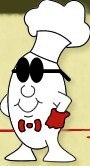 GIANT OMELETTE CELEBRATION Food Show AnnouncementApplication Contact: Bonnie Broussard, 337-937-5697 or email                                                  OmeletteFoodVendor@gmail.com 					                                                                             Show Dates and Hours: Saturday, November 5, 2022; 9:00 a.m. – 5:00 p.m. and  		                                                          Sunday, November 6, 2022; 9:00 a.m. – 4:30 p.m.					                            		               Make plans to exhibit your cooking skills by attending our “eggciting” celebration!This is a smoke free show. No smoking allowed within the designated show location. All new applicants must include photos of all food items and 1 photo of display. Label all photos with your name and business name.  All new and returning applicants must submit a photo of the trailer being used. Please review the Rules & Regs for detailed information. Make checks payable to: Confrerie d’Abbeville. Checks will be deposited as received. Fees are non-refundable after September 30, 2022. 